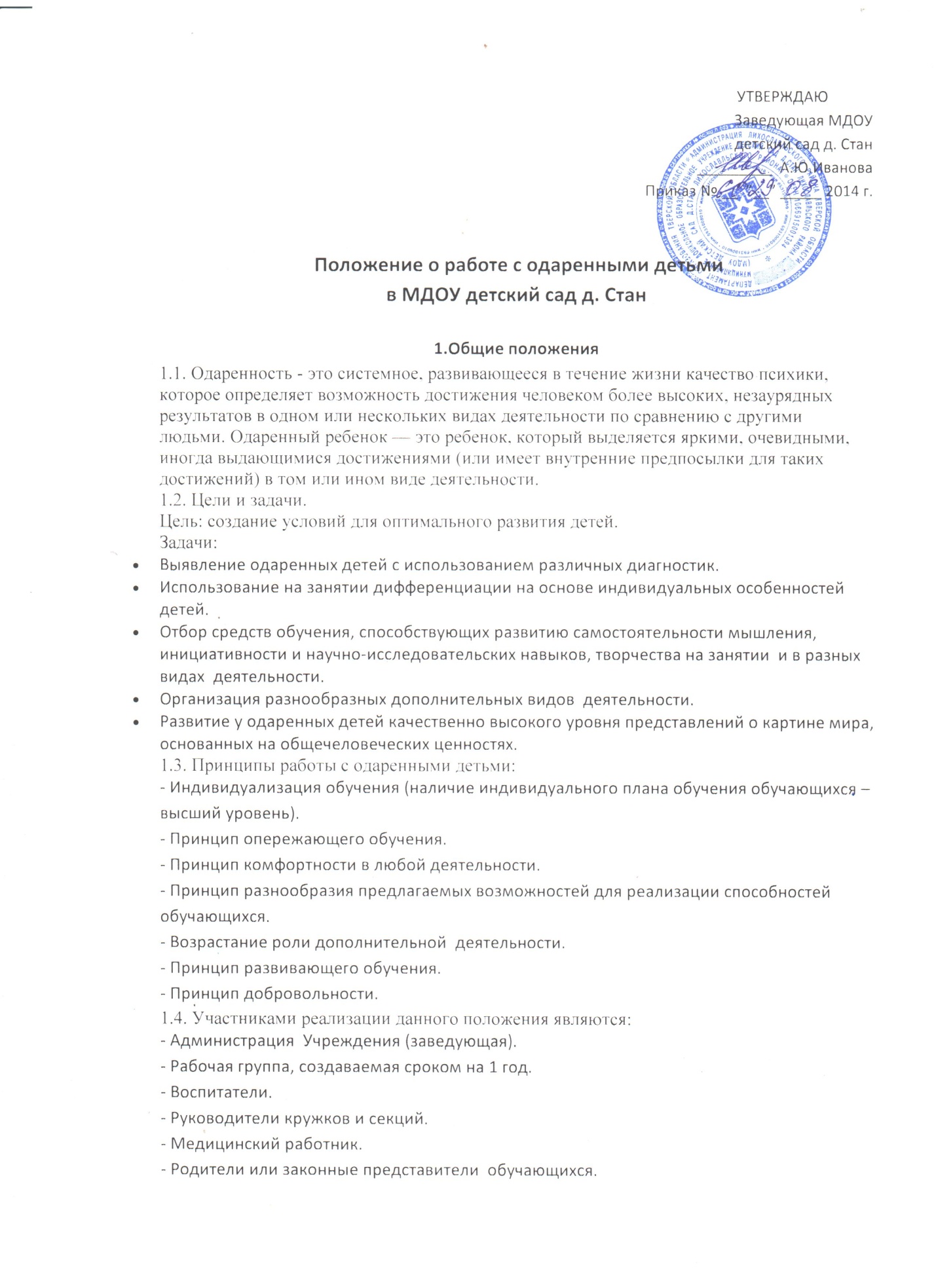 1.5. Формы проведения мониторинга реализации положения: 2. Организация и функциональное обеспечение положения2.1. Функции заведующей: - Планирование в годовом плане отдельного раздела по работе с одаренными детьми и контроль его выполнения участниками образовательного процесса.
- Создание фонда поощрения и материального стимулирования одаренных детей и воспитателей, работающих с одаренными обучающимися.- Оформление нормативной документации.- Организация и проведение семинаров по проблемам работы с одаренными детьми. - Координация действий воспитателей, работающих с одаренными детьми.
- Сбор банка данных по одаренным детям.2.2. Функции рабочей группы: - Подбор диагностических материалов для выявления одаренных детей.- Сбор и систематизация материалов периодической печати и педагогической литературы по данной проблеме.- Подготовка методических рекомендаций по работе с одаренными детьми.- Определение критериев эффективности работы.
- Подготовка отчетов о работе с одаренными детьми.2.3. Функции воспитателей: - Выявление детей с общей одаренностью.- Оформление сводной таблицы по видам (областям) одаренности детей, используя данные своих диагностик и наблюдений родителей.- Организация индивидуальной работы с одаренными детьми.- Подготовка обучающихся кконкурсам, викторинам, конференциям  Учреждения  и районного уровня.- Оформление своего опыта работы с одаренными детьми в виде творческого отчета для предъявления на педсовете.- Создание картотеки материалов повышенного уровня сложности.- Консультирование родителей одаренных детей по вопросам развития способностей их детей.
- Взаимосвязь с учреждениями дополнительного образования.- Организация творческих отчетов детей.
- Подготовка отчетов о работе с одаренными детьми (в произвольной форме)УТВЕРЖДАЮЗаведующая МДОУдетский сад д. Стан_________  А.Ю.ИвановаПриказ № __  ”__” _____ 2014 г.Положение о конкурсах совместных работв МДОУ детский сад д. Стан1. Общие положения1.1. Конкурсы  проводит  администрация  МДОУ детский сад д. Стан (далее-Учреждение) 2.Сроки проведения конкурса2.1. Сроки конкурсов определяются в плане взаимодействия с родителями на текущий учебный год. 3. Цель и задачи конкурса3.1. Цели и задачи:- формировать общественное сознание и активную позицию у взрослых и детей;-воспитывать нравственные качества участников;- содействовать развитию творческого потенциала  участников конкурса;- устанавливать и расширять творческие контакты с родителями воспитанников Учреждения.4. Участники конкурса4.1.  Участие в конкурсах могут принять дети, посещающие Учреждение, их родители и работники Учреждения.5. Организационный комитет и жюри конкурса5.1.  Для подготовки и проведения конкурсов создается организационный комитет, одновременно являющийся  и жюри  конкурса; в состав  которого входят:  заведующая Учреждения Иванова А.Ю., координатор по работе с семьёй Веселова Г.И., воспитатели. 5.2. Организационный комитет (жюри):-осуществляет организацию конкурсов, определяет день и место их  проведения;- принимает и оценивает представленные для участия в конкурсе материалы.6. Требования к работам6.1.  Работы могут  быть выполнены  в любой технике, заявленной в объявлении о конкурсе  (аппликация плоскостная и объемная, рисование, коллаж, допускается использование бросового и природного материала, ткани и т.д.)6.2. Работы  выполняются на листе форматом А-4, желательно в рамке. 6.3. Работы могут выполняться с использованием различных материалов: цветная бумага, картон, самоклеящаяся бумага; краски, карандаши, восковые мелки, гель-блески, пластилин и т.д.6.4. . Представленные на конкурс работы используются  для организации  выставки в зале Учреждения.7. Подведение итогов и награждение7.1.Подведение итогов, выбор победителей осуществляет жюри.7.2. Награждение производится в торжественной обстановке. Победители получают  грамоты и призы.ФормыПериодичностьУчастие в региональных, областных,  Федеральных конкурсахПо годовому плану конференция достижений обучающихся1 раз в годТворческие отчеты воспитателей  из опыта работы с одаренными детьмиНа педсоветеВнутрисадовский  контрольПо годовому плануТворческие отчеты кружков и спортивных секций1 раз в годТематические конкурсы, выставкиПо годовому плануПроектная деятельностьПо годовому плануМониторинг динамики развитияПо годовому плану